1. Look and write the missing letter2.Look and write3.Write the sentences using the past simple of be.4. Put the words in the correct order to make sentences.5.Circle the correct option6.Write was or were.7. Look and Write 8.Look at the table about the Carlton family when they were younger .Complete the sentences with the past simple affirmative or negative of be or haveGrandma _____________ blue eyes.Uncle Bob and Aunt Anna____________ friendly.Grandpa _____________ a teacher.Uncle Bob and Aunt  Anna  _____________ friendly.Aunt Anna  _____________ clever.Uncle Bob _____________ a teacher.Grandma and Grandpa _____________ friendly.Grandma _____________ a teacher.Uncle Bob and Aunt Anna _____________ blue eyes.Grandpa _____________ blue eyes.Grandma _____________ a nurse.Grandma and Aunt  Anna   _____________ long hair.Grandpa and Uncle Bob _____________ long hair.9.Write  the sentences below in the past simple10.Write these sentences in the negative .1. My school was big.  My school wasn’t big.2. My parents were at home.……………………………………………………………….3. My mother was pretty at the age of 13.………………………………………………………….4. Lucy and Paul were married.……………………………………………………………….5. Charles was in the swimming pool.………………………………………………………….6. My dog was outside.……………………………………………………………….7. We were in our garden.……………………………………………………………….8. They were good friends.……………………………………………………………….9. You were at the party.……………………………………………………………….10. Susan was at the shopping center.…………………………………………………………….11. Mrs. Smith was my English teacher.………………………………………………………….12. My grandparents were very kind.……………………………………………………………….13. It was a beautiful city.……………………………………………………………….11.Write short answers:1. Were you at the cinema? Yes, ______.2. Was your father at home? No, ______.3. Was Peter a good friend? Yes, _______.4. Were they at the café? Yes, _________.5. Were you sick yesterday? No, _______.6. Was your mother in the kitchen? Yes, _________.7. Was it a good party? No, ___________.8. Was it sunny yesterday? Yes, _______.9. Was your cat black? Yes, ___________ .10. Were the flowers fresh? Yes, _______.11. Were your friends at school? No, ____.12. Was the field trip good? No, ________.12. Complete with  was  or  were.When I was very young.When I ____  a little girl, my family ____________ good. My mother ___________ young and beautiful. She ___________ full of joy. My father ______________ big and strong. They____________ happy. My house ______________ big,. The dog's name  _______________ Sam. My cousins _________________  young  and friendly. My room ______________ full of toys. Peter and Sandra ___________ my bests friends. We_________________ a very happy family.13.Use the Past form of the verbs:1- I (be).......................................a student 2 years ago.
2- He (be).................................. a doctor two years ago.
3- They (be)................................. farmers last year.
4- Lan and Ba (be) .........................nurses last year.
5- It (be not)............................ cold yesterday.
6- She (be not)........................a pupipl last week.
7- This hat (be not) .........................new yesterday.
8- My parents (be not) .......................teacchers two years ago.
9- He (be not) ..........................a mechanic last Monday.
10- (Be)................... he an engineer yesterday. No , he (be not).....................
11- (Be) .................It hot last week?
12- The windows (be) ....................open last Monday.
13- (Be)................. you a teacher two years ago? Yes , I (be).................
14- Where (be) ....................Nam from yesterday?
15- Why (be) ............................he unhappy last Tuesday?
14. Hoàn thành câu với hình thức quá khứ của TO BE1. Were you busy yesterday?Yes, I……………2. ………. It cold last night?No, it……………. It was hot.3. Where…………… they on Sunday?They…………. at the store.4. …………Nina and Sam strong this morning?  No, they………………5. ………….Sam ill last night?   Yes, …………………15. Hoàn thành câu1. Last night I ………. sad but now I ………….happy.2. The weather ……….hot today but it………cold last month.3. David ………….. Sam’s house now.4. Yesterday I……….. at school but now I………..at home.5. Today they………….. strong but last week they……………weak.6. I…………… in London last month.7. ………you at Nina’s house yesterday.8. I…………with him yesterday.9. …………..they happy last week.10. He………… at school. He was at home11.Yesterday was Monday. I was at school.12. Mom and Dad ………………..at home yesterday. They were at the hospital.13. The weather……………… nice. It was windy and rainy.14. ……… he free all day yesterday?15. She…………….tired last night.young      handsome     pretty     short   tall   shy   friendly    fat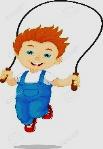 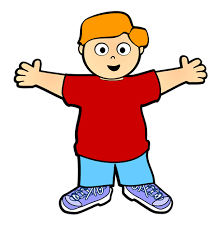 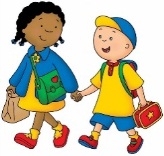 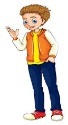 you _ _sho _ _fr _ _ndlyta _ _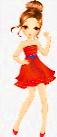 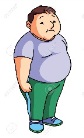 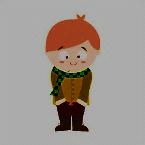 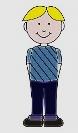 _ _ ettyf _ _s _ _hands _ _ _He was fat when he was young.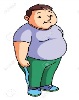 He was …………….. when he was young.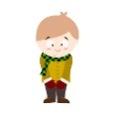 He was ……………. when he was eight years old.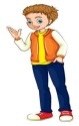 She was ……….. when he was ten years old.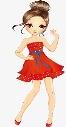 Ben/handsome/                                 ()Lisa and Anna /clever /                   ()Ben wasn’t handsome.………………………………………………………Toby and Peter /friendly /                   ()Julia and Kate / pretty /                  ()………………………………………………………………………………………………………………Mary /pretty /                                    ()Rob/clever /                                     ()………………………………………………………………………………………………………………Eric/handsome/                                  ()John/ fat/                                        ()………………………………………………………………………………………………………………She/lazy /                                             ()My mother/slim/                               ()………………………………………………………………………………………………………………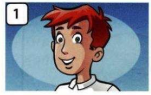 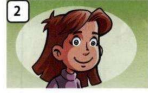 had/red hair. /Boblong hair./Mimi/had……………………………………………………………………………………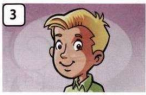 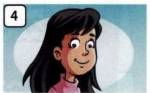 fair hair./Philip/hadblack hair. /Lisa/had……………………………………………………………………………………I wasn’t/ weren’t at school last week.You was/were very kind yesterday.It was/were cold last night.Anna was/were at the supermarket yesterday.David wasn’t/weren’t happy yesterday.We was /were late this morning.Jane was/were really proud of her mark!It was/wasn’t warm in the morning.She was/were fat when she was young.The film was/were funny.We wasn’t /weren’t hungry.I was/were tired yesterday.My friends was/were happy yesterday.Ben and Ken was/were at the cinema last night.Nicky was/were at the zoo yesterday.I was/were a pretty baby.You wasn’t /weren’t an ugly baby.He was/were a fat  baby.He was/were  my best fried.He was/were a singer.They was/were very funny.Tim was/were ill last week.It wasn’t/weren’t hot last week.My dad was/were very tired yesterday evening.I was/were hungry two hours ago.Our teacher was/were angry with us yesterday.I  was/were late for school two days ago.The children was/were very helpful.My friends was/were in the park this afternoon.The kids was/were happy to celebrate Independence Day!I ……………  happy.You ……………    angryIt……………    cold.We ……………    at schoolI ……………  bored.You……………   very busy on Friday.I……………  a fast runner.We……………  happy together.He……………our teacher.My dog……………  sick last night.You……………always a nice person.She……………  sleepy yesterday.Javier and Roberto……………  lazy last night.Kendra……………   a girl with dark hair and brown eyes.She ……………   in London last week.You ……………    at the cinema.Robert and Stan……………   Garry's friends.Ben, Teddy, and Peter……………   tired after the long driveDonna……………   a good chef.They……………  best friends.She…………… a teacher when she was young.You ................ very noisy in class yesterday.He .............. a good student.I ……………  an engineer.The teacher .............. very mad.I ................very attentive in the classroomMy parents .............. very sad yesterday.Pat and Samantha............... very busy.His uncle .............   very rich.I............... thin when I was 6 years old.My grandmother..............    a nurse. She wasn´t a doctor.The children ............... so tired after the festival.Max ..............  very nervous for his first driving lesson.Our neighbor's kids ...............  really naughty.haddidn’t haveWhen I was six I _____ a red bike.                ()Ann ______ a black cat a long time ago.      ()My parents ________ a wonderful holiday last year. ()Yesterday I ______________ money  ()I _____________ the exercises, so the teacher was angry .()We____________ an old Mercedes, but it broke down. ()They______________ a mobile phone, so they used a public phone. ()I ________ a terrible day yesterday! ()We __________ a great holiday. ()We _________ a busy day yesterday. ()They _________ pizza for lunch last Friday.  ()The boys __________  a party last weekend. ()She _________ long hair when she was six.  ()The girls __________   a picnic last Sunday. ()We __________a garden in my backyardlast year.()I ________ got a big dog. ()My sister ___________ a lot of homework.                     ()I ___________ computer when I was young. ()We ___________ a big house when we were young.      ()She _______ lots of toys when she was four.GrandmaGrandpaUncle BobAunt Annafriendlyclevera teacherblue eyesa nurselong hairI am lateMy brother is a doctor.  I was late.………………………………………………Sue isn’t tired.My holiday is nice .………………………………………………………………………………………………She has  brown hair. He has  a good radio.………………………………………………………………………………………………My grandma is happy.My sister has long hair.………………………………………………………………………………………………Sally is my best friend.Toby is a good football player.………………………………………………………………………………………………We have a big house.We are at the zoo.………………………………………………………………………………………………Peter  is good pupil.My sister is pretty.………………………………………………………………………………………………Ben has a nice car.Susan has two red dresses.………………………………………………………………………………………………He is a famous actor.John is a shy boy.………………………………………………………………………………………………The dogs were thirsty.The weather is cloudy.………………………………………………………………………………………………He is clever.He is a famous singer.………………………………………………………………………………………………The map is old.It is a beautiful city.………………………………………………………………………………………………The boys are funny.My sister is lazy.………………………………………………………………………………………………